
							Special Leave Request Form (Teachers) 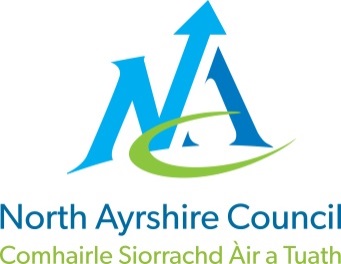 Section 1:  To be completed by Applicant/EmployeeEmployee Name:Employee No:Designation:Service:Work Location:Date Leave From:Date Leave to:No of Hours Leave:Section 2:  Types of LeaveStatutory (Paid)Statutory (Unpaid)Non-Statutory (Paid/Unpaid)Please note trade union facility time is now recorded using the Trade Union Facility Time Submission form. Please discuss your request for time off in the first instance with your Line Manager. Employees are required to declare any expenses received via the court for Jury duty to their Head Teacher.Section 3: To be completed by Head Teacher (Tick where appropriate)Copy of the completed form should be provided to the employee.Section 4:  SignaturesIf Special Leave is UNPAID earnings adjustments will be based on hours, ensure total number of hours leave is completed in section 1.This form should now be forwarded to Education Resources (educationresources@north-ayrshire.gov.uk) Section 5:  Education ResourcesOnce authorised and data entered on HR Payroll System, this form should be retained by the service inputting the data. If the leave is unpaid, then the form should be forwarded to Payroll. payroll@north-ayrshire.gov.ukNB:This form is NOT to be used for requests for authorised absence (Paid or Unpaid) Authorised absence refers to any leave not specifically included in the Special Leave Scheme. The ‘Other’ category should not be used – It is important to enter all authorised leave into the LVE screen on CHRIS. Where the leave is authorised and unpaid, an email detailing the employee’s details, hours approved and reason for authorised absence should be sent to payroll: payroll@north-ayrshire.gov.uk Reason for request:Category of LeaveTick BoxCHRIS CodeAnte Natal CareSSLP1Category of LeaveTick BoxCHRIS CodeAnte Natal Care – Father/Partner to beSSLU6Emergency Care of DependantsSSLU2Parental LeaveSSLU3Jury ServiceNSP28Public DutiesSSLU4Category of LeaveTick BoxCHRIS CodeTime off for a Funeral NSP40Caring Responsibilities NSP38Care of DependantsNSP17Fostering Friendly LeaveTBCChildren’s PanelNSP32Community Emergency ServicesNSP03Culturally Diverse Festivals/Religious ObservanceNSP22Gender ReassignmentNSP37Maternity/Adoption Support LeaveNSP08Parliamentary Candidates/Election Duties/Local Authority DutiesNSP31Preventative Medical TreatmentNSP09Planned Disability LeaveNSP39Quarantine Leave NSP27Police Volunteering – Special Constable VOLU6Service in Non-Regular ForcesNSP14Time to TrainNSP15Voluntary Services OverseasNSP35Witness ServiceNSP29Moving HouseNSP23InterviewsNSP05ApprovedRefusedStatutory Paid Leave Statutory Unpaid LeaveNon-Statutory Paid Leave Non-Statutory Unpaid LeaveReason for Refusal (If Ticked):Employee Signature:Date:Head Teacher Signature: Date:Keyed into HR Payroll System by:Date:Verified by:Date: